SMLOUVA O NÁJMU A POSKYTOVÁNÍ SLUŽEB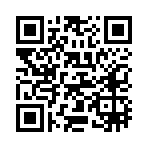 Předmět smlouvyTouto smlouvou dodavatel a odběratel sjednává nájem a poskytování služeb v rozsahu a za podmínek stanovených ve smlouvě. PodmínkyDoba trvaní smlouvy: 60 měsíců	Frekvence plateb: měsíčně	Zúčtovací období: čtvrtletněStránková službaDohodnutý minimální počet kopií/tisků/skenů formátu A4 dle zvoleného měsíčního paušálu:Pravidelné zásobování papíremKonfigurace zařízení/řešeníPříslušenstvíSpecifikace služebSmluvní strany se dohodly, že dodavatel zabezpečí servis a spotřební materiál pro tiskové zařízení uvedené v odstavci III. Předmět smlouvy b) Konfigurace zařízení.
Základní doba reakce pro poskytování servisních služeb je 16 hodin, pro dodávky spotřebního materiálu 48 hodin, a to v pracovních dnech od 8:00 do 16:00. Pokud je smluvně sjednána jiná doba reakce, řídí se doba reakce dle tohoto individuálního ujednání, které je nedílnou součástí této smlouvy. V případě, že je součástí dodávky SW řešení, platí pro servisní služby SW řešení smluvní podmínky uvedené v samostatné příloze této smlouvy.Objednané služby jednorázovéObjednané služby periodickéPlatební podmínkyZpůsob platby: Platba bankovním převodem
Doba splatnosti: 10 dní
Všechny uvedené ceny ve smlouvě jsou bez DPH, není-li uvedeno jinak. Odběratel je povinen zaplatit k cenám rovněž DPH v aktuální sazbě.
Místo umístění/poskytování služeb, odpovědné kontaktní osobyMísto umístění/instalace zařízeníOdpovědná kontaktní osoba Odběratele k zařízeníZa poskytnutí údajů o technických podmínkách instalace a provozu zařízení za odběratele odpovídá:Jméno:	Bc. Ružena ZapletalováTelefon:	+420 731 101 859E-mail:	XXXXXXXXXXXXXXXXXXXXZávěrečné prohlášení a podpisy

Práva a povinnosti stran se řídí touto smlouvou, jejími přílohami a obchodními podmínkami dostupnými na adrese https://www.konicaminolta.cz/cs-cz/business-conditions pod příslušným názvem smlouvy. Svým podpisem strany prohlašují, že se seznámili s obsahem kompletní smluvní dokumentace, včetně obchodních podmínek, což stvrzují svými podpisy.


Číslo zákazníka: Z030578000Číslo smlouvy:  10124687ODBĚRATELDODAVATELMěstské muzeum Rýmařov, příspěvková organizaceSídlo: nám. Míru 6, 79501 RýmařovDIČ/IČ: /75037947Korespondenční adresa: Městské muzeum Rýmařov, příspě vková organizace, nám. Míru 6, 79501 RýmařovKonica Minolta Business Solutions Czech, spol. s r.o.Sídlo: Žarošická 13, 62800 BrnoDIČ/IČ: CZ00176150 / 00176150Zapsáno v obchodním rejstříku vedeným Krajským soudem v Brně oddíl C, vložka 21999Bankovní spojení: XXXXXXXXXXXXXXXXXXXXXXXXIBAN: XXXXXXXXXXXXXXXXXXXXXXXOdpovědná osoba: Bc. Růžena Zapletalová, ředitelka	Kontaktní osoba: Bc. Růžena ZapletalováE-mail: XXXXXXXXXXXXXXXXXXXXXXXXTelefon: +420 731 101 859Odpovědná osoba: XXXXXXXXXXXXXXXXXXXXXXXX
Kontaktní osoba: XXXXXXXXXXXXXXXXXXXXE-mail: XXXXXXXXXXXXXXXXXXXXXXXXXTelefon: XXXXXXXXXXXXXXXXXXXXTypPředplacený početCena stránky v paušálu(včetně toneru, bez papíru)Cena stránky nad paušál(včetně toneru, bez papíru)Černobílé strany formátu A4- stran- Kč0,1800 KčBarevné strany formátu A4- stran- Kč1,1000 KčTypPočet dodávaných balení/měsícCena za jedno balení papíru (1 balení = 500 listů)Cena za 1 list papíruCena celkemIQ Economy A31 bal.202,80 Kč0,4056 Kč202,80 KčIQ Economy - C10 bal.101,40 Kč0,2028 Kč1 014,00 KčNázevbizhub C250iČíslo zbožíAA2M021Základní popis a vybaveníRychlost 25 str/min černobíle i barevně. Standardně obsahuje: 2 kazety na papír (2x 500 listů), ruční vstup, duplex, řadič, 8 GB RAM, SSD 256 GB, Gigabit ethernet, CMYK vývojnice a fotoválce, DVD s ovladači a návodem  Rychlost 25 str/min černobíle i barevně. Standardně obsahuje: 2 kazety na papír (2x 500 listů), ruční vstup, duplex, řadič, 8 GB RAM, SSD 256 GB, Gigabit ethernet, CMYK vývojnice a fotoválce, DVD s ovladači a návodem  Rychlost 25 str/min černobíle i barevně. Standardně obsahuje: 2 kazety na papír (2x 500 listů), ruční vstup, duplex, řadič, 8 GB RAM, SSD 256 GB, Gigabit ethernet, CMYK vývojnice a fotoválce, DVD s ovladači a návodem  Číslo zbožíMnožstvíOznačení příslušenství99670087251 ks DK-516x Copier deskAAYHWY11 ks DF-632 Document feederCelkem za zařízení/řešení vč. licencí a příslušenství: 1 364,00 Kč/měsíčněCelkem za zařízení/řešení vč. licencí a příslušenství: 1 364,00 Kč/měsíčněCelkem za zařízení/řešení vč. licencí a příslušenství: 1 364,00 Kč/měsíčněCelkem za zařízení/řešení vč. licencí a příslušenství: 1 364,00 Kč/měsíčněČíslo službyMnožstvíOznačení příslušenství996927#SEBHSECURE1 ksbizhub SECURE996927#SEDOPRA31 ksDoprava A3996927#SE9020010011 ksInstalace stroje (v ceně připojení k 1 PC)Celkem za jednorázové služby:1 000,00 KčČíslo službyMnožstvíNázev služby#SMEPROPHTTPS1 ksePRO Plus (HTTPS)#SEREMOTESERVPLAT1 ksRemote Service Platform - vzdálené nastav. strojůCelkem za periodické služby:100,00  Kč Platba za zařízení/řešení Platba za zařízení/řešeníPeriodické službyPeriodické službyStránkové službyStránkové službyCena za dodávku papíruCena za dodávku papíruPeriodické platby celkemJednorázové platby celkem1 364,00  Kč100,00  Kč100,00  Kč0,00 Kč0,00 Kč1 216,80  Kč1 216,80  Kč1 464,00  Kč1 464,00  Kč1 000,00  KčNázev: Městské muzeum Rýmařov, příspěvková organizace   Ulice, č.p.: nám. Míru 6Město: RýmařovPSČ: 79501Budova: Patro: 1.NPMístnost: Oddělení:  Informační centrumDoba převzetí (od-do/mimo):            7. 12. 2023Dne: _______________________________________Bc. Růžena Zapletalová, ředitelkaMěstské muzeum Rýmařov, příspě vková organizace            1. 12. 2023Dne: _________________________________________XXXXXXXXXXXXXXXXXXXXXXXXXXXXXXXXXXXXXXXXXXXXXXXXXXXXXXX